CV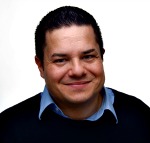 Andreas Schweizer . Krausestraße 34b . 22305 Hamburg
040/38635065
0172/8958359
asch.schweizer@googlemail.comborn on 30th May, 1975 in Heilbronnworking experiences/distance learning06/2012 – ongoing	online-/marketing- / digital communication consultantstrategy-development, media & marketing planning (e.g. ad words)product management (e.g. events, workshops, locations, speaker)market analysisnew client attraction services (e.g. e-mail, social media, pr, blogs)freelancer, Hamburg
               (national & international: consulting, sports, justice, event, politics, tourism)12/2011 – 05/2012 	final examination BBA marketing, Steinbeis university of Berlin

11/2011 – 03/2013	online-marketing-master-program , Hamburg Media School09/2011 – 11/2011 	productmanagerSWOT-analysis & strategy development (e.g. relaunch Lernerfolg.de)marketing (e.g. controlling, cooperations, e-mail, conception)A/B-testing, AdWords, conversion- & traffic-analysis (reporting)Leadership of agency, employees and volunteersTIVOLA Publishing GmbH, Hamburg08/2009 – 06/2011	online-cooperation-managerhead of cooperation management(e.g. TNTs)projectmanagement: product, portals/partner (sales & reporting)social-media-analysis (swot, expertises for customers)pitches, sales (new business clients), fair presentationsINPROMO GmbH, Hamburg 09/2008 – 06/2009	journalist BerlinerKURIER (print/online)			Berliner Verlag GmbH, Berlin (Mecom Group PLC/MDS) 02/2005 – 06/2008	portalmanager & head of customer support (TNT-clients)head of KinderCampus.de:  content, team, CRM, marketing & coopsmarketing: ad sales & manag., planning, , reporting, relaunchpitches, sales, fair & client presentationsteam-building & leadership (e.g. planning, selection)cobra. youth Communications GmbH, Berlin- 1 -skills and working experiences in media & public relations11/2004 – 01/2005	agent (PR for TV-candidate)freelancer, Munich04/2004 – 10/2004	journalist BRAVO (Print)editor, interviewer, cooperations, production (foto/reports)Heinrich Bauer SMARAGD KG, Munich	12/2001 – 03/2004	online-editor GZSZ.de (2nd editor in chief since 2003)content, team-management, community, cooperationsRTL New Media GmbH (Bertelsmann), Cologne07/2001 – 11/2001	multimedia-editor Morgenpost/BZ-Berlin/Berlin1.decontent, community, cooperationsUllstein GmbH (Axel Springer Verlag AG), Berlin09/2000 – 06/2001	online-editor FunOnline.decontent, community & cooperationsnetplosion GmbH (EGMONT Ehapa Verlag), Berlin1995 – 2000		trainee (print, online, radio)content & community, cooperationsDiverse (e.g. T-Online, Sport1, DSF, Deutsche Post)1997 – 2000		agent PR & Management for classical Wunderkindfreelancer Cologne/Munich1996 – 2000		freelancer/journaliststories, reports, ad texts, extra publishing formats, promotion e.g.diverse (e.g. GAFFA, Wilder Süden, UNICUM, CityNEWS – 2nd editor in chief)
1996 – 2000	Master-basic-studies (German, Geography & English) – intermediate examination at University of Colognestudies08/2013	innovative leadership-certificate, The KaosPilots Aarhus, DK11/2011 – 03/2013	online-marketing-manager-program, certificate master-moduls at Hamburg Media School05/2008 – 05/2012	bachelor business administration focused on marketing at Steinbeis University Berlin/Munich, school of management & innovation08/2010 – 09/2010 	media & communication-certificate at Universiteit van Amsterdam, NL07/2008	media- & marketing-certificate at Steinbeis University of Berlin, Prof. Lieberman, New York University Stern School of Business, USA- 2 -school career09/1986 – 07/1995	Grammar School Eppingen, final secondary school exam (French/Geography)language acquisition01/2012 – 02/2012	„Business English” at LAL School/guest family in London, England08/1994 – 09/1994	„French“: school exchange program in Bordeaux, France04/1993 – 04/1996	„English/French“: twined city youth-exchange program Epping/Wassyfurther certificatesAlfatraining in Hamburg12/2013 – 01/2014	business plan, financial planning, sales (EBC* L -step B)Academy  for digital economy (TLA/eLearning) in Hamburg 
05/2013 – 06/2013	online-meeting
04/2013 – 05/2013	media law
02/2013 – 04/2013	mobile ad & app marketing
09/2013 – 10/2012	e-moderating
08/2012 – 09/2012	mobile 1&1 marketing: apps, tools & strategiesHamburg Media School in Hamburg
07/2012		modul - „Summer School - TV & program development” 
01/2012		modul  „Leadership Skills”:  communication & media trainingSteinbeis University of Berlin (School of Management & Innovation) in Berlin
06/2013		strategic management Prof. Dr. Venzin (Bocconi University Milano)
06/2012		 rhetoric-workshop Dr. Thomas Rose (Cologne)
07/2009		„Monetarize Web 2.0  and winning new customers“, Prof. Dr. DrünerTILL.de-Internet-Academy in Braunschweig
06/2011		„Google AdWords Basic”Academy of Bauer Media KG Hamburg in Berlin
05/2008		Media-Basic-workshop workshops, congress, lectures & conferences11/2013		„Communication & presentation“, Ina-Carola Enseroth (HMS), Cologne
07/2013		Workshop: „Mobile Development & Law”, Mobile Zeitgeist, Hamburg
04/2013		bvh 2.013 practise, Otto Group, Hamburg (conversion/mobile) 
10/2012		Business School Berlin Potsdam (BSP) – design thinking
10/2012		FU Berlin: Entrepreneurship-Summit:  Prof. Grichnik (effectuation), Dr.
         			Osterwalder (business model), Prof. Dr. Maibom (leadership) etc.
06/2012		Media & Marketing – panel: „Lost of value  with social media?“, Wiesbaden
03 – 04/2011		NJT 2011 Hamburg (Case: Coloplast), Deutscher Marketing Verband e.V
02/2011		„Social Media for enterprises“ SENF - VJ Schule, Hamburg
08/2007, 09/2010 & 2012 Medienboard Berlin-Brandenburg : „Int. Mediencongress“, IFA, Berlin 
						- 3 -04/2012		„Web 2.0-congress“, Prof. Dr. Drüner (SHB Berlin), social business in Köln 
04/2010		corporate web 2.0 in Frankfurt/Main 
03/2009		collaboration web 2.0 in MunichDarden Graduate Business School (University of Virgina), USA04 – 06/2013		“Grow to Greatness”, Prof. Dr. Edward D. Hess (xMOOC)                                            03/2013 – 05/2013 	„Business Strategy”,  Prof. Dr. Lenox (xMOOC)ISS International Business School of Service Management Hamburg10/2012		Sales: „Messenger Strategie“, Prof. Dr. Torsten Harms12/2012		Bucerius Law School Hamburg – Digitalism / copyright law 
11/2012		„Marketing on Tour” – Empire Riverside Hotel Hamburg – trends
06/2012 & 04/2014	online-marketing – Radisson SAS Hotel & Sofitel Hamburg – incl.SEO
04/2012		eCommerce conference – Radisson SAS Hotel – incl. SEO
11/2011		„Marketing on Tour” – Empire Riverside Hotel Hamburg – trends
02/2008		speaker  „children & news“, BVDZ at Maritim Berlinlanguages & special skillsGerman:		native speaker					(university)English:			business fluent (verbal/writing)		 	(university)French:			business fluent (verbal/writing)			(grammar school exam)Dutch:			oral conversation				(basic)Spanish:			oral conversation	 			(basic)foto programs: 	good							(e.g. photoshop, indesign)content/community:	very well					(e.g. CoreMedia, Reddot)HTML/Flash:			basic knowledgeWordPress:			very wellMS Office package:	very well				(Excel, Project, Word, Powerpoint)web-analytics:			very well				(e.g. Google, WebTrekk, Omniture)EBC*L – step B:		gooddriver license B1	voluntary service activities2009 – ongoing	Member of Marketing Club Hamburg e.V. (since 2013: program commission, since 2014: member of advisory board2009 – 2012	MC Hamburg Juniors (2011: NJT organization-team in Hamburg)
personal interestsculture:		literature (crime), movies (program), theatre (drama) & art (ITA  & FRA)music:		electro, US-alternative & British rock and classicssports:			biking, volleyball, jogging and soccer- 4 -